بسمه تعالی انجمن صنفی نمایندگان بیمه ایران استان فارس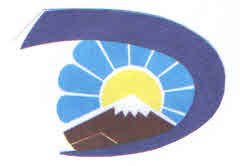 فرم اطلاعات نمایندگان ( حقوقی ) و افراد تحت تکفل جهت قرار داد تکمیل درمان  سال 1402 - 1401کد ملی:       -                               -                 کد نمایندگی:                                             نام و نام خانوادگی نماینده :                                                    نام پدر:                                      تاریخ تولد:      /         /               شماره شناسنامه:                                                   جنسیت:                                                         وضعیت تاهل:                                 تاریخ  اخذ نمایندگی:                                                                                                                                بیمه پایه:                                                            شماره دفترچه:نام بانک نماینده:                                                                     شماره حساب:                                                                                                                             شماره همراه:                                                                                          شماره  شبا:  ــــــ ــــــ ـــــــ ـــــــ ـــــــ ــــــ ـــــــ ـــــــ ـــــــ ــــــ ــــــ ـــــــ ـــــــ ـــــــ ــــــ ــــــ ـــــــ ـــــــ ـــــــ ــــــ ـــــ ــــــ ـــــ  ـــــــ IRنام و نام خانوادگی نمایندگی:.............................................با کد :...................... نام و کد شعبه مافوق :  ........................................... درخواست ثبت نام افراد فوق الذکر را با کسر حق بیمه متعلقه  از کارمزد این نمایندگی دارم .                                                                   															  																   امضا و مهر نمایندگی: مدراک لازم پیوست شده : بسمه تعالی انجمن صنفی نمایندگان بیمه ایران استان فارسفرم اطلاعات نمایندگان ( حقیقی ) و افراد تحت تکفل جهت قرار داد تکمیل درمان  سال 1402 - 1401کد ملی:       -                               -                 کد نمایندگی:                                             نام و نام خانوادگی نماینده :                                                    نام پدر:                                      تاریخ تولد:      /         /               شماره شناسنامه:                                                   جنسیت:                                                         وضعیت تاهل:                                 تاریخ  اخذ نمایندگی:                                                                                                                                بیمه پایه:                                                            شماره دفترچه:نام بانک نماینده:                                                                     شماره حساب:                                                                                                                             شماره همراه:                                                                                          شماره  شبا:  ــــــ ــــــ ـــــــ ـــــــ ـــــــ ــــــ ـــــــ ـــــــ ـــــــ ــــــ ــــــ ـــــــ ـــــــ ـــــــ ــــــ ــــــ ـــــــ ـــــــ ـــــــ ــــــ ـــــ ــــــ ـــــ  ـــــــ IRنام و نام خانوادگی نمایندگی:.............................................با کد :...................... نام و کد شعبه مافوق :  ........................................... درخواست ثبت نام افراد فوق الذکر را با کسر حق بیمه متعلقه  از کارمزد این نمایندگی دارم .                                                                   															  																   امضا و مهر نمایندگی: مدراک لازم پیوست شده : بسمه تعالی انجمن صنفی نمایندگان بیمه ایران استان فارسفرم اطلاعات نمایندگان ( عمر ) و افراد تحت تکفل جهت قرار داد تکمیل درمان  سال 1402 - 1401کد ملی:       -                               -                 کد نمایندگی:                                             نام و نام خانوادگی نماینده :                                                    نام پدر:                                      تاریخ تولد:      /         /               شماره شناسنامه:                                                   جنسیت:                                                         وضعیت تاهل:                                 تاریخ  اخذ نمایندگی:                                                                                                                                بیمه پایه:                                                            شماره دفترچه:نام بانک نماینده:                                                                     شماره حساب:                                                                                                                             شماره همراه:                                                                                          شماره  شبا:  ــــــ ــــــ ـــــــ ـــــــ ـــــــ ــــــ ـــــــ ـــــــ ـــــــ ــــــ ــــــ ـــــــ ـــــــ ـــــــ ــــــ ــــــ ـــــــ ـــــــ ـــــــ ــــــ ـــــ ــــــ ـــــ  ـــــــ IRنام و نام خانوادگی نمایندگی:.............................................با کد :...................... نام و کد شعبه مافوق :  ........................................... درخواست ثبت نام افراد فوق الذکر را با کسر حق بیمه متعلقه  از کارمزد این نمایندگی دارم .                                                                   															  																   امضا و مهر نمایندگی: مدراک لازم پیوست شده : بسمه تعالیانجمن صنفی نمایندگان بیمه ایران استان فارسفرم اطلاعات  والدین نمایندگان جهت قرارداد تکمیل درمان سال 1402-1401کد ملی:       -                               -                 کد نمایندگی:                                             نام و نام خانوادگی بیمه شده اصلی:                                                    نام پدر:                                      تاریخ تولد:      /         /               شماره شناسنامه:                                                   جنسیت:                                                         وضعیت تاهل:                                 تاریخ  اخذ نمایندگی:                                                                                                                                بیمه پایه:                                                            شماره دفترچه:نام بانک:                                                                     شماره حساب نماینده :                                                                                                                              شماره همراه:                                                                                          شماره  شبا ( نماینده):  ــــــ ــــــ ـــــــ ـــــــ ـــــــ ــــــ ـــــــ ـــــــ ـــــــ ــــــ ــــــ ـــــــ ـــــــ ـــــــ ــــــ ــــــ ـــــــ ـــــــ ـــــــ ــــــ ـــــ ــــــ ـــــ  ـــــــ IRنام و نام خانوادگی نمایندگی:.............................................با کد :...................... نام و کد شعبه مافوق :  ........................................... درخواست ثبت نام افراد فوق الذکر را با کسر حق بیمه متعلقه  از کارمزد این نمایندگی دارم .                                                                               																		     امضا و مهر نمایندگی:مدراک لازم پیوست شده : بسمه تعالی انجمن صنفی نمایندگان بیمه ایران استان فارسفرم اطلاعات کارمندان و افراد تحت تکفل جهت قرار داد تکمیل درمان  سال 1402 -1401کد ملی:       -                               -                 نام و نام خانوادگی کارمند دفتری:                                                                          نام پدر:                                                          تاریخ تولد:      /         /                    شماره شناسنامه:                                                   جنسیت:                                              وضعیت تاهل:                                                تاریخ  استخدام:                                                                                                                                بیمه پایه:                                                            شماره دفترچه:                                      تاریخ شروع بکار طبق سنهاب :             /              /     نام بانک کارمند:                                                               شماره حساب کارمند:                                                                                                                             شماره همراه:                                                                                             شماره شبای کارمند:  ــــــ ــــــ ـــــــ ـــــــ ـــــــ ــــــ ـــــــ ـــــــ ـــــــ ــــــ ــــــ ـــــــ ـــــــ ـــــــ ــــــ ــــــ ـــــــ ـــــــ ـــــــ ـــــــ ـــــــ ــــــ ــــــ ـــــــ IRنام و نام خانوادگی نمایندگی:.............................................با کد :...................... نام و کد شعبه مافوق :  ........................................... درخواست ثبت نام افراد فوق الذکر را با کسر حق بیمه متعلقه  از کارمزد این نمایندگی دارم .                                                                   															  																   امضا و مهر نمایندگی: مدراک لازم پیوست شده : بسمه تعالی انجمن صنفی نمایندگان بیمه ایران استان فارسفرم اطلاعات  والدین کارکنان جهت قرار داد تکمیل درمان سال 1402-1401کد ملی:       -                          -              کد نمایندگی:                                   نام و نام خانوادگی بیمه شده اصلی ( کارمند):                                                   نام پدر:                              تاریخ تولد:      /         /               شماره شناسنامه:                                                   جنسیت:                                                         وضعیت تاهل:                                 تاریخ  استخدام :                                                                                                                                بیمه پایه:                                                            شماره دفترچه:نام بانک کارمند:                                                                     شماره حساب کارمند:                                                                                                                           شماره همراه:                                                                                          شماره  شبا کارمند :  ــــــ ــــــ ـــــــ ـــــــ ـــــــ ــــــ ـــــــ ـــــــ ـــــــ ــــــ ــــــ ـــــــ ـــــــ ـــــــ ــــــ ــــــ ـــــــ ـــــــ ـــــــ ــــــ ـــــ ــــــ ـــــ  ـــــــ IRنام و نام خانوادگی نمایندگی:.............................................با کد :...................... نام و کد شعبه مافوق :  ........................................... درخواست ثبت نام افراد فوق الذکر را با کسر حق بیمه متعلقه  از کارمزد این نمایندگی دارم .                                                                               																		     امضا و مهر نمایندگی:مدراک لازم پیوست شده : ردیفنسبتنام و نام خانوادگینام پدرتاریخ تولدشماره شناسنامهکد ملیجنسیتتکفلتاهلبیمه پایهشماره دفترچه/     //     //     //     //     /  کپی تمام صفحات شناسنامه نماینده کپی تمام صفحات شناسنامه همسر کپی تمام صفحات شناسنامه فرزندان مدارک بیمه گر پایه  ( دفترچه یا ....) کپی کارت ملی نماینده  کپی کارت ملی همسر کپی کارت ملی فرزندان گواهی اشتغال به تحصیل پسر 20 سال به بالا تائیدیه عدم اشتغال به کار دختران بالای 20 سال از تامین اجتماعی تائیدیه عدم اشتغال به کار دختران بالای 20 سال از تامین اجتماعیردیفنسبتنام و نام خانوادگینام پدرتاریخ تولدشماره شناسنامهکد ملیجنسیتتکفلتاهلبیمه پایهشماره دفترچه/     //     //     //     //     /  کپی تمام صفحات شناسنامه نماینده کپی تمام صفحات شناسنامه همسر کپی تمام صفحات شناسنامه فرزندان مدارک بیمه گر پایه  ( دفترچه یا ....) کپی کارت ملی نماینده  کپی کارت ملی همسر کپی کارت ملی فرزندان گواهی اشتغال به تحصیل پسر 20 سال به بالا تائیدیه عدم اشتغال به کار دختران بالای 20 سال از تامین اجتماعی تائیدیه عدم اشتغال به کار دختران بالای 20 سال از تامین اجتماعیردیفنسبتنام و نام خانوادگینام پدرتاریخ تولدشماره شناسنامهکد ملیجنسیتتکفلتاهلبیمه پایهشماره دفترچه/     //     //     //     //     /  کپی تمام صفحات شناسنامه نماینده کپی تمام صفحات شناسنامه همسر کپی تمام صفحات شناسنامه فرزندان مدارک بیمه گر پایه  ( دفترچه یا ....) کپی کارت ملی نماینده  کپی کارت ملی همسر کپی کارت ملی فرزندان گواهی اشتغال به تحصیل پسر 20 سال به بالا تائیدیه عدم اشتغال به کار دختران بالای 20 سال از تامین اجتماعی تائیدیه عدم اشتغال به کار دختران بالای 20 سال از تامین اجتماعیردیفنسبتنام و نام خانوادگینام پدرتاریخ تولدشماره شناسنامهکد ملیجنسیتتکفلتاهلبیمه پایهشماره دفترچه1پدر/     /2مادر/     /  کپی تمام صفحات شناسنامه پدر کپی تمام صفحات شناسنامه مادر مدارک بیمه گر پایه پدر ( دفترچه یا ....) کپی کارت ملی پدر  کپی کارت ملی مادر مدارک بیمه گر پایه مادر ( دفترچه یا ....)ردیفنسبتنام و نام خانوادگینام پدرتاریخ تولدشماره شناسنامهکد ملیجنسیتتکفلتاهلبیمه پایهشماره دفترچه/     //     //     //     //     /  کپی تمام صفحات شناسنامه کارمند کپی تمام صفحات شناسنامه همسر کپی تمام صفحات شناسنامه فرزندان مدارک بیمه گر پایه از طرف دفتر نمایندگی کپی کارت ملی کارمند  کپی کارت ملی همسر کپی کارت ملی فرزندان گواهی اشتغال به تحصیل پسر 20 سال به بالا تائیدیه عدم اشتغال به کار دختران بالای 20 سال از تامین اجتماعی تائیدیه عدم اشتغال به کار دختران بالای 20 سال از تامین اجتماعیردیفنسبتنام و نام خانوادگینام پدرتاریخ تولدشماره شناسنامهکد ملیجنسیتتکفلتاهلبیمه پایهشماره دفترچه1پدر/     /2مادر/     /  کپی تمام صفحات شناسنامه پدر کپی تمام صفحات شناسنامه مادر مدارک بیمه گر پایه پدر ( دفترچه یا ....) کپی کارت ملی پدر  کپی کارت ملی مادر مدارک بیمه گر پایه مادر ( دفترچه یا ....)